Victoria ALIVE 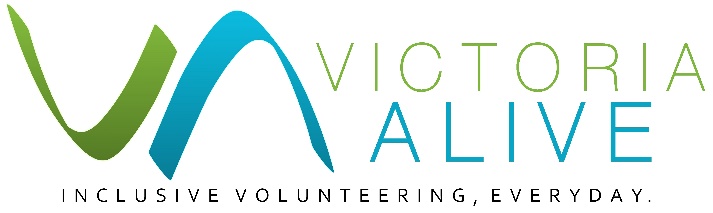 Cobram Community ForumCreating meaningful opportunities in our organisations for volunteers with a disability.Venue:  	Council Chambers, Cobram Civic CentrePunt Road, Cobram VIC 3644Enter via the Main Entrance facing Punt Road(see appendix A- venue maps)Transport:Train: 		The closest V/Line train station is Shepparton.Bus:		V/Line coach services operate throughout Moira Shire surrounding areas		The closest stop Cobram Station / Punt RoadCobram Civic Centre is approximately a 9-minute walk from the bus stop(see appendix B - transport maps & walking directions)Car/Parking:	Limited car parking places are available onsite.		Street parking is also available in the surrounding streets.Disability parking is available in the Eastern Car Park of the Civic Centre.There are two designated spots.  Please contact the event organisers if you require disability parking access so that we can ensure appropriate parking is arranged.Appendix A: Venue locationCobram Civic Centre, Punt Road Cobram, VIC 3644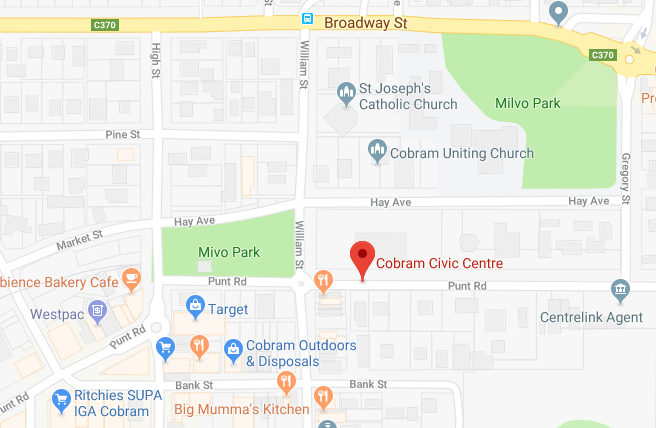 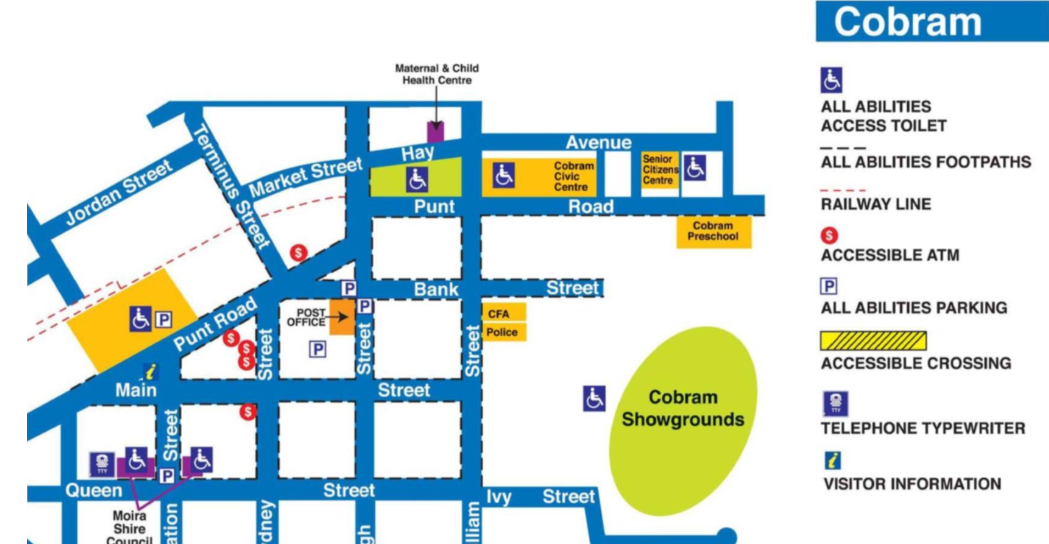  Appendix B: Transport map & directions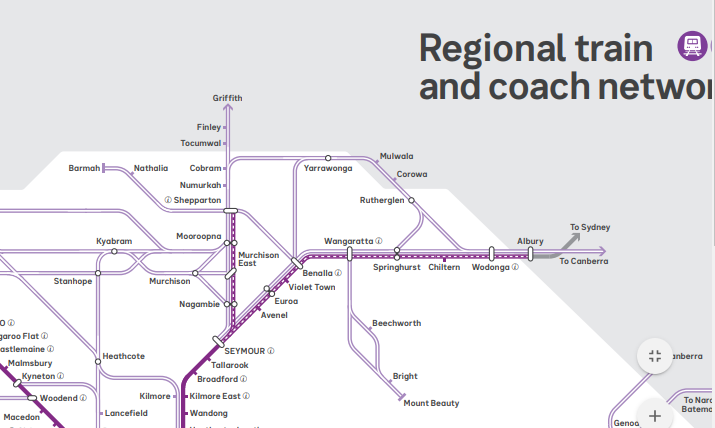 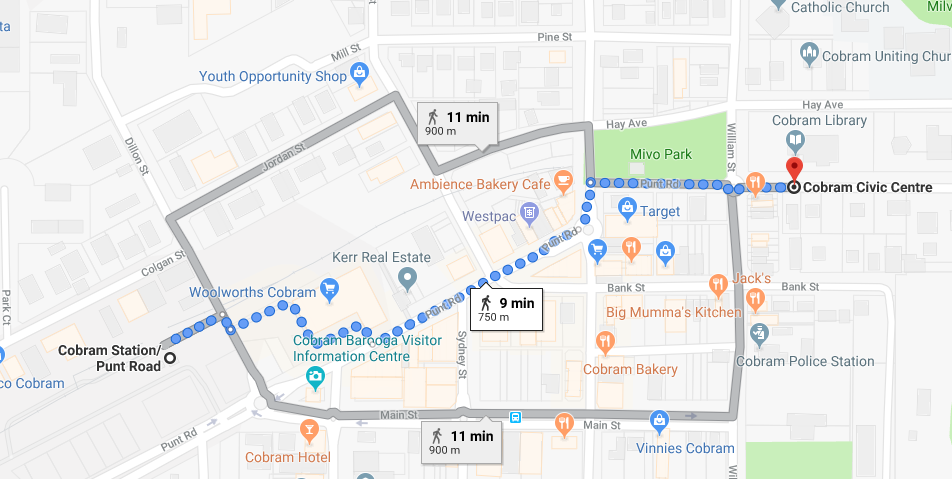 Walking directions from Cobram Station/Punt Road Walk north-east towards Dillon Street; turn right onto Dillon StreetContinue left towards Punt RoadTurn left onto Punt RoadAt the roundabout take the 1st exit onto High StreetTurn right onto Punt Road and walk through one roundaboutCobram Civic Centre is 200m on the left